Конспект занятия Чебурашка.Цель: закреплять навыки рисования цветными карандашами, умение правильно держать карандаш . Учить детей правильно закрашивать предмет, не заезжая за контур, правильно рисовать геометрические фигуры. Задачи:Образовательные: сформировать представление детей о сказочном персанаже Чебурашке. Развивающие: Развить логическое мышление, воображение, память, творчество. Воспитательные:- приобщать детей к изобразительному искусству.Материал к занятию: лист бумаги, простой и цветные карандаши.Ход НОД:Воспитатель: Начинаем занятие с пальчиковой гимнастики.Будем здороваться подушечками пальцев парами. Большой палец правой руки с большим левой.Указательные.Средние.Безымянные.Мизинцы.Теперь скрепим ладони в замок и покрутим немного, разомнём кисти. Скажите, вы знаете много сказок?Сегодня к нам в гости пришёл персонаж ноной из них.Что бы понять кто именно, вам нужно угадать его по описанию.У него есть коричневая шерсть, большие уши, когти, любит апельсины.Верно, это Чебурашка.Теперь вспомним и назовём из каких частей состоит животное.Правильно, голова, туловище, лапы, уши, когти, глаза, нос.Сейчас посмотрите на схему того, как мы будем рисовать ёжика. Лист располагаем вертикально и в начале работаем простым карандашом.В начале нарисуем овал, это будет голова Чебурашки. 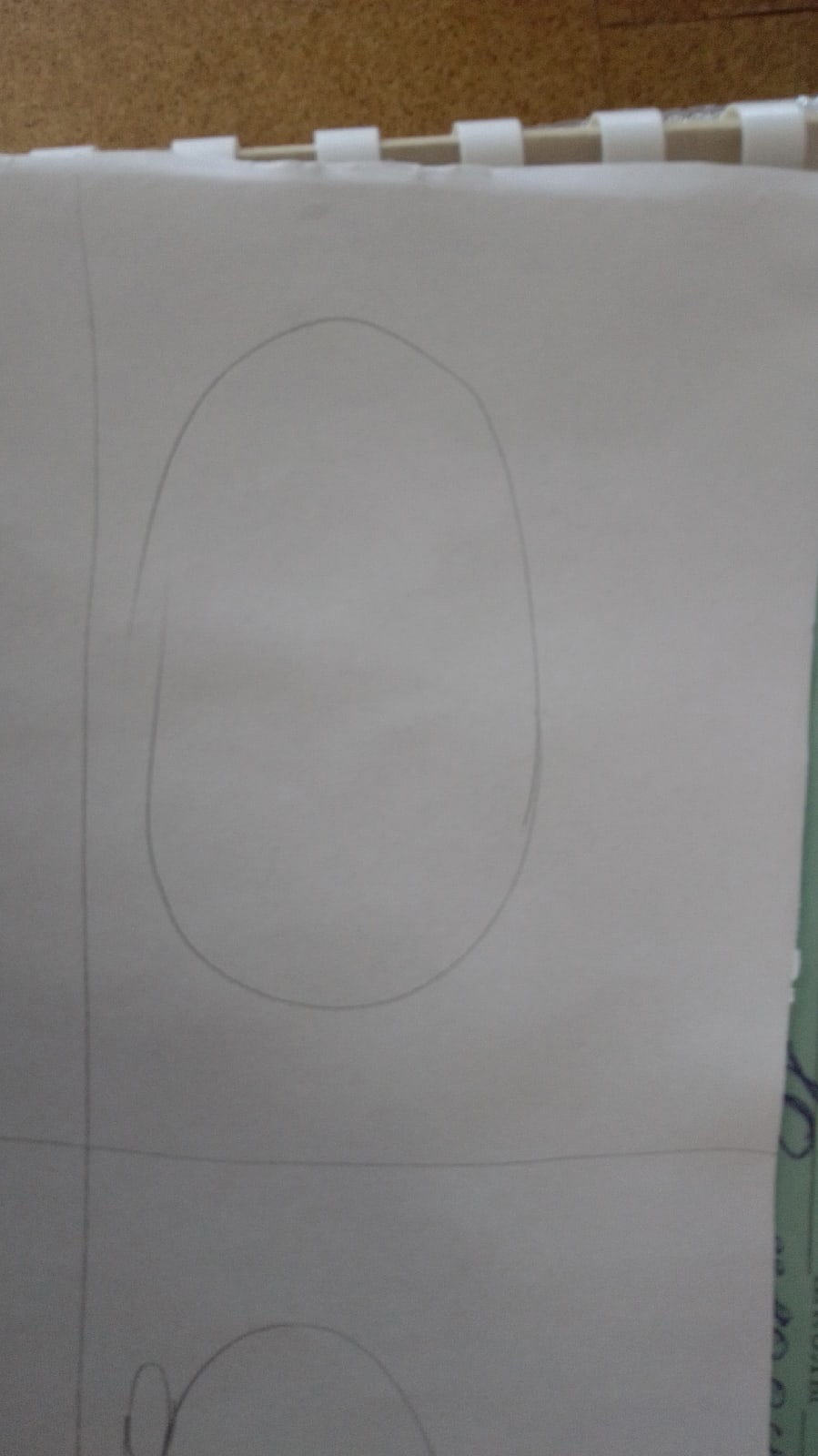 Далее к голове с обеих сторон рисуем полукруги, это будут уши.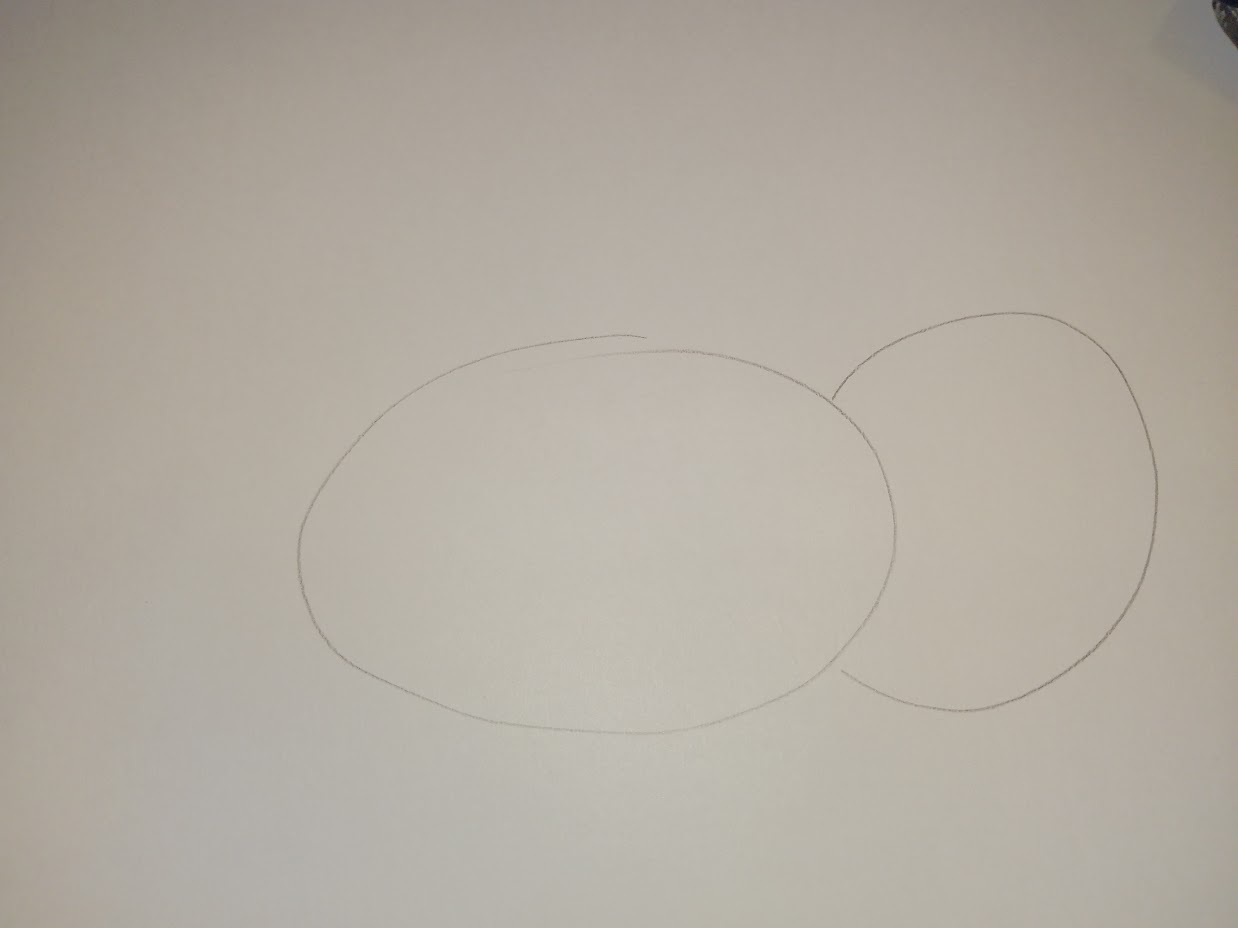 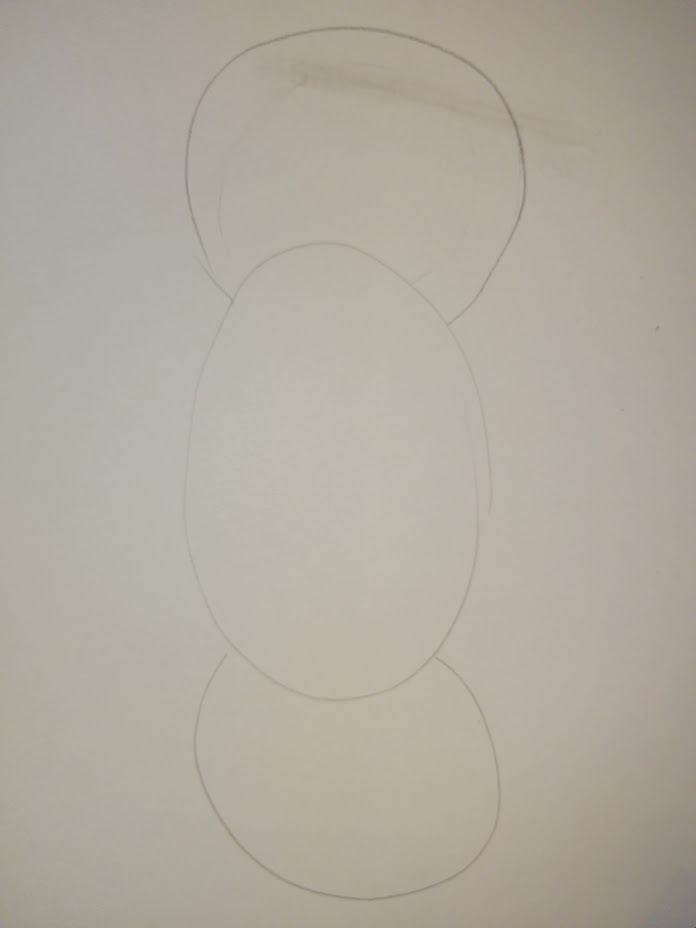 Затем добавляем глаза, нос, рот. Глаза у животного круглые. А нос треугольный, уголком в верх.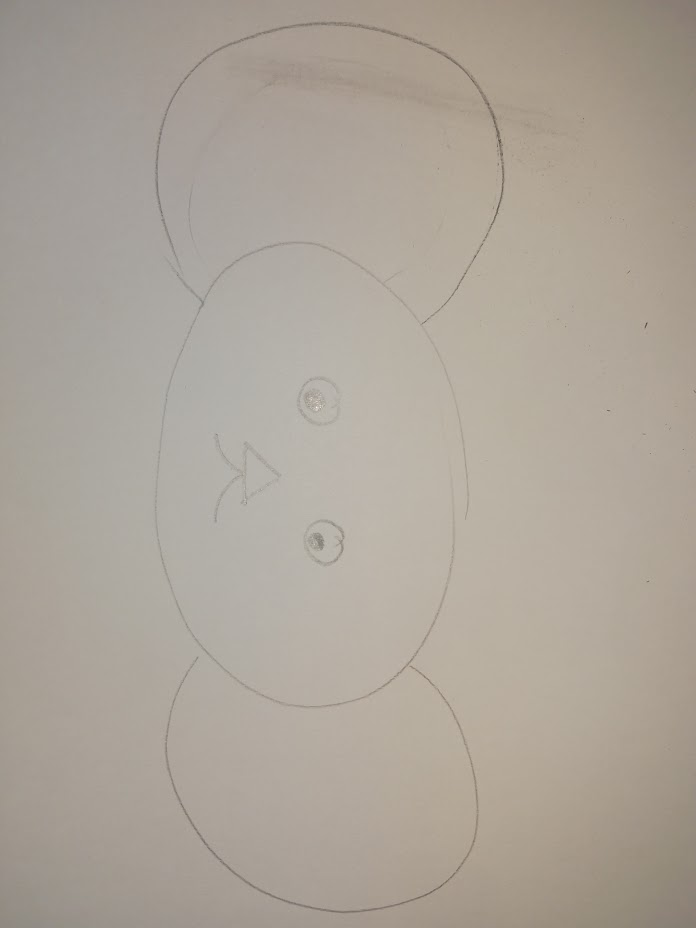 Теперь рисуем тело и лапы. Их форма это овал.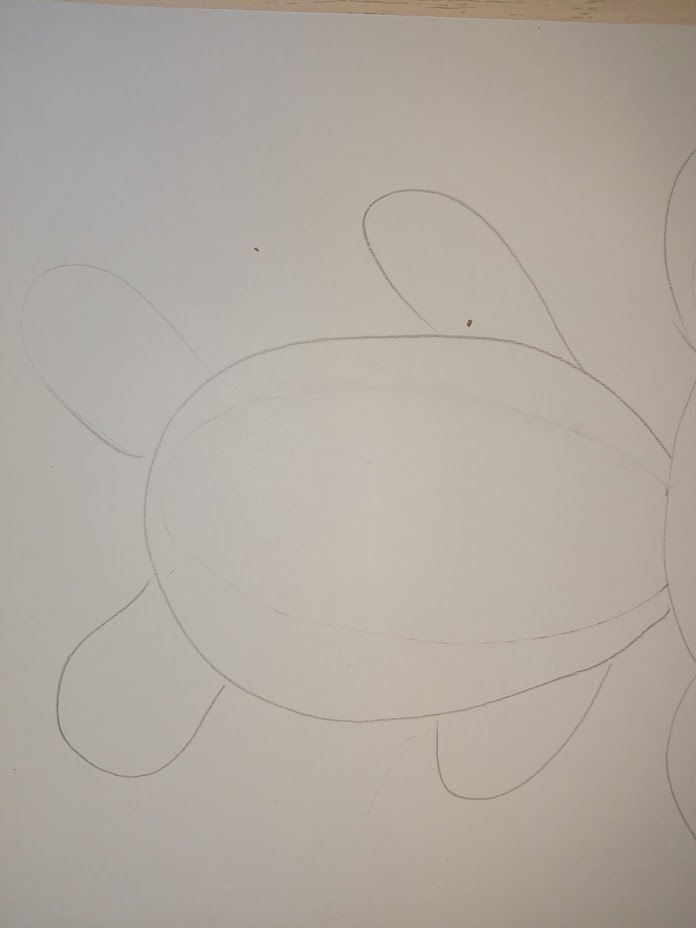 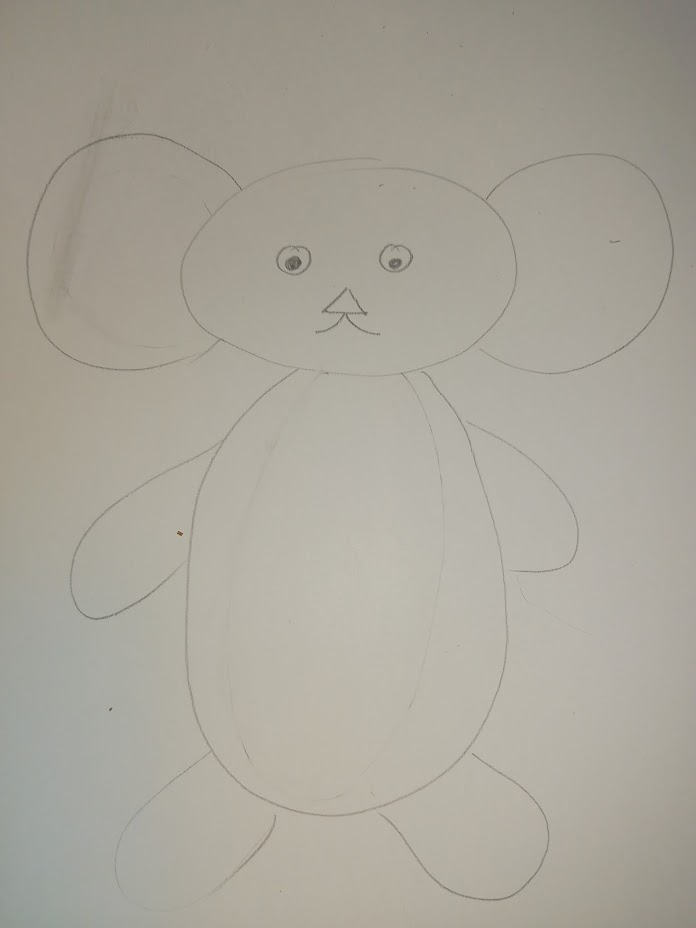 Осталось добавить на верхних лапах когти и полосу земли для устойчивости. 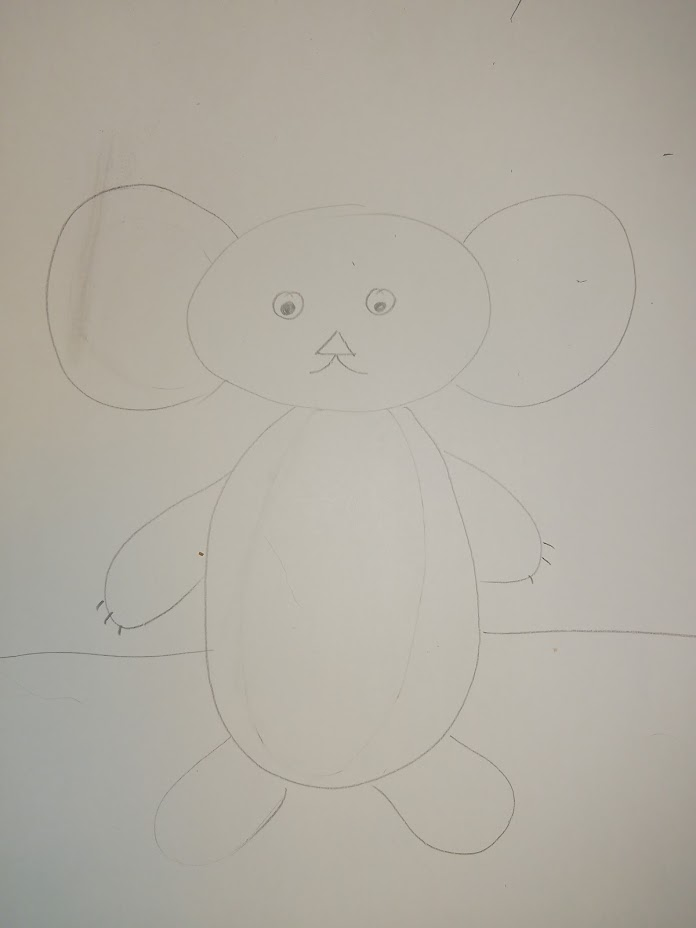 Теперь можно работать цветными карандашами, чебурашка полностью коричневый, носик чёрный, глаза белые. 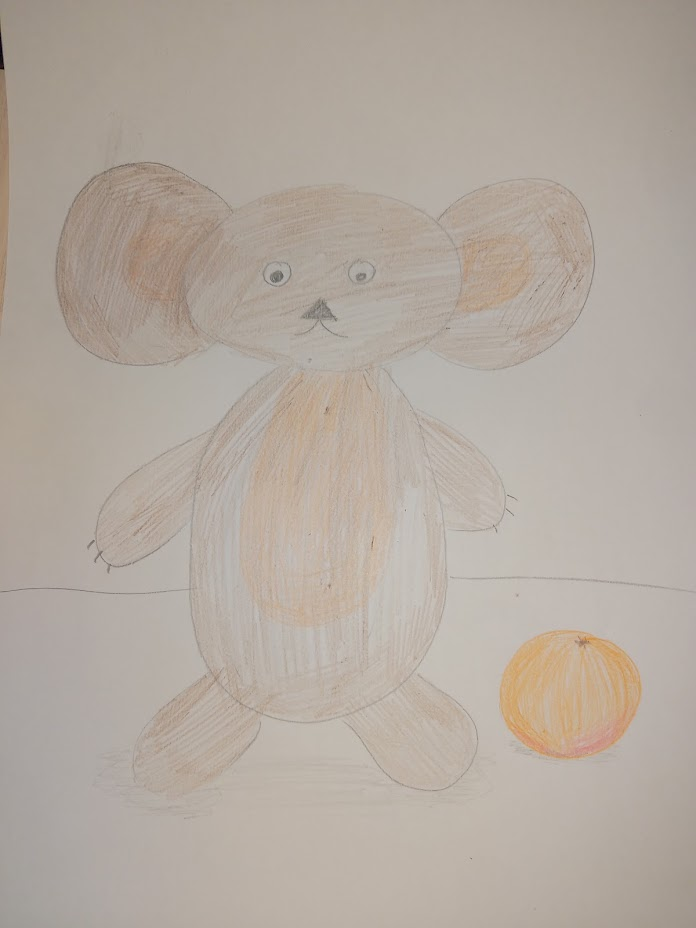 У вас всех получились замечательные работы.Сейчас я  их повешаю на доску, и затем вы сможете рассмотреть все работы.Скажите, ребята, что вы сегодня делали? Наше занятие подошло к концу. Спасибо вам за работу, давайте поскорее наведём порядок на рабочих местах. 